Ждём всех в муниципальных учреждениях культуры!Будем рады вашим отзывам!Березниковский драматический театр vk.com/berdramaДраматический театр «Бенефис» vk.com/teatr_benefisХореографическая школа «Театр Балета» vk.com/baletbereznikiДетская музыкальная школа им. П.И. Чайковского vk.com/public186690042Культурно-деловой центр г. Березники vk.com/kdc_bereznikiУсольский дом народного творчества vk.com/public191059965Библиотеки Березников и Усолья vk.com/berlibБерезниковский музей им. И.Ф. Коновалова vk.com/bihmmuseumУправление культуры vk.com/bereznikikulturaКУЛЬТУРНЫЕ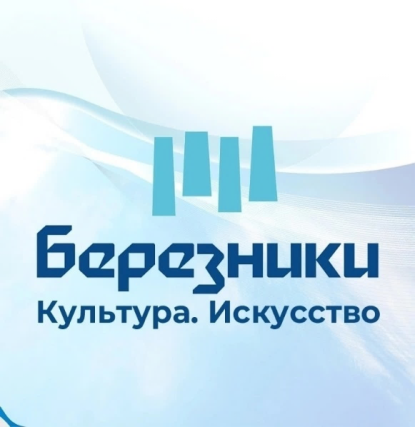 СОБЫТИЯАПРЕЛЬ 2024 годаСсылки на покупку билетов по Пушкинской карте!КУЛЬТУРНЫЕСОБЫТИЯАПРЕЛЬ 2024 годаСсылки на покупку билетов по Пушкинской карте!    Березниковский драматический театрБерезники, ул. Льва Толстого, 50, касса 8 (3424) 21 10 51Билеты: большой зал 600 р. (премьера 700 р.), камерный 550 р., детский 350 р.    Березниковский драматический театрБерезники, ул. Льва Толстого, 50, касса 8 (3424) 21 10 51Билеты: большой зал 600 р. (премьера 700 р.), камерный 550 р., детский 350 р.    Березниковский драматический театрБерезники, ул. Льва Толстого, 50, касса 8 (3424) 21 10 51Билеты: большой зал 600 р. (премьера 700 р.), камерный 550 р., детский 350 р.12 апреля 18:00«Женитьба», Н. Гоголь, 16+ vk.cc/cvLbyS «Женитьба», Н. Гоголь, 16+ vk.cc/cvLbyS 13 апреля  13:00 «Пеппи Длинныйчулок», 6+ vk.cc/cvLbCe  «Пеппи Длинныйчулок», 6+ vk.cc/cvLbCe 14 апреля 17:00«Трагедия короля Ричарда III»,  У.Шекспир, 18+ vk.cc/cvLbEf «Трагедия короля Ричарда III»,  У.Шекспир, 18+ vk.cc/cvLbEf 17 апреля 18:00«Тартюф», Ж.Б. Мольер, комедия, 16+ vk.cc/cvLbju «Тартюф», Ж.Б. Мольер, комедия, 16+ vk.cc/cvLbju 18 апреля 19:00«Звёздный час по местному времени», 16+  vk.cc/cvLbGJ «Звёздный час по местному времени», 16+  vk.cc/cvLbGJ 19 апреля 19:00Премьера! Спектакль «Коля перекати-поле», 16+ vk.cc/cvLbJp Премьера! Спектакль «Коля перекати-поле», 16+ vk.cc/cvLbJp 20, 21, 27, 28 апреля 11:00«Как цыпленок маму искал», беби-спектакль, 2+vk.cc/cvLbt3 «Как цыпленок маму искал», беби-спектакль, 2+vk.cc/cvLbt3 24 апреля 19:00Проект «Творческая среда» - «Черный монах», А. Чехов, 16+  vk.cc/cvLbLJ   Проект «Творческая среда» - «Черный монах», А. Чехов, 16+  vk.cc/cvLbLJ   Драматический театр «БЕНЕФИС» для детей и молодёжиБерезники, пр-кт Ленина, 50, тел. 8 902 47 37 040Касса: 8 (3424) 20 92 06, билеты: детский – 300 р., взрослый – 300 р., дети до 3-х лет – бесплатно по подтверждающим возраст документамДраматический театр «БЕНЕФИС» для детей и молодёжиБерезники, пр-кт Ленина, 50, тел. 8 902 47 37 040Касса: 8 (3424) 20 92 06, билеты: детский – 300 р., взрослый – 300 р., дети до 3-х лет – бесплатно по подтверждающим возраст документамДраматический театр «БЕНЕФИС» для детей и молодёжиБерезники, пр-кт Ленина, 50, тел. 8 902 47 37 040Касса: 8 (3424) 20 92 06, билеты: детский – 300 р., взрослый – 300 р., дети до 3-х лет – бесплатно по подтверждающим возраст документам7 апреля 12:00«Вовка в тридевятом царстве», сказка, 0+ vk.cc/cvq5uh    «Вовка в тридевятом царстве», сказка, 0+ vk.cc/cvq5uh    7 апреля 15:00«Жили-были две Лисички»,0+ vk.cc/cvq5b9   «Жили-были две Лисички»,0+ vk.cc/cvq5b9   13 апреля 12:00«Похищение луковиц», сказка-детектив, 6+ vk.cc/cvq5OU «Похищение луковиц», сказка-детектив, 6+ vk.cc/cvq5OU 14 апреля 12:00«Винни Пух и все, все, все…», 0+ vk.cc/cvq61a «Винни Пух и все, все, все…», 0+ vk.cc/cvq61a 14 апреля 15:00«Конёк-горбунок», мюзикл, 6+ vk.cc/cvq6cY «Конёк-горбунок», мюзикл, 6+ vk.cc/cvq6cY 28 апреля 12:00«Принцесса на горошине», сказка, 6+  vk.cc/cvq6pT «Принцесса на горошине», сказка, 6+  vk.cc/cvq6pT 29 апреля 12:00«Ай, да Мыцик!», сказка, 0+  vk.cc/cvq6zd «Ай, да Мыцик!», сказка, 0+  vk.cc/cvq6zd 29 апреля 16:00«Сумасшедшее воскресенье», музыкальная комедия, 12+ vk.cc/cvq6L1 «Сумасшедшее воскресенье», музыкальная комедия, 12+ vk.cc/cvq6L1 30 апреля 12:00«Заколдованный шарфик», музыкальная сказка, 0+  vk.cc/cvq6Sq «Заколдованный шарфик», музыкальная сказка, 0+  vk.cc/cvq6Sq Березниковский историко-художественный музейБерезники, пр-кт Ленина, 43, тел. 8 (3424) 20 14 15Работает: среда, пятница-воскресенье 10:00-18:00, четверг 12:00-20:00Березниковский историко-художественный музейБерезники, пр-кт Ленина, 43, тел. 8 (3424) 20 14 15Работает: среда, пятница-воскресенье 10:00-18:00, четверг 12:00-20:00Березниковский историко-художественный музейБерезники, пр-кт Ленина, 43, тел. 8 (3424) 20 14 15Работает: среда, пятница-воскресенье 10:00-18:00, четверг 12:00-20:00ежедневноВыставка, посвящённая СВО, 14+ vk.cc/cuKuRyВыставка, посвящённая СВО, 14+ vk.cc/cuKuRyдо 7 апреля«Улицы и перекрёстки», персональная выставка Андрея Кузнецова, 0+ vk.cc/cp8Fu3«Улицы и перекрёстки», персональная выставка Андрея Кузнецова, 0+ vk.cc/cp8Fu3с 5 апреля Новая выставка! Выставка «Дар», о материнстве, 12+Новая выставка! Выставка «Дар», о материнстве, 12+с 11 апреляНовая выставка! Персональная выставка Юлии Лаптевой «На крыльях сна», г. Омск: живопись, графика, 0+Новая выставка! Персональная выставка Юлии Лаптевой «На крыльях сна», г. Омск: живопись, графика, 0+13 апреля 14:00Творческий уик-энд, 12+, по билетам Творческий уик-энд, 12+, по билетам с 18 апреля Новая выставка! «Корпус художников», 6+ Выставочное пространство «Культмас», пр-кт Советский, 18Новая выставка! «Корпус художников», 6+ Выставочное пространство «Культмас», пр-кт Советский, 18по выходным 14:00Обзорная экскурсия по исторической экспозиции: история Верхнекамья, Березников, 6+ vk.cc/cfDRQdОбзорная экскурсия по исторической экспозиции: история Верхнекамья, Березников, 6+ vk.cc/cfDRQd14 апреля 12:00Экскурсия по выставке Андрея Кузнецова «Улицы и перекрёстки», 6+Экскурсия по выставке Андрея Кузнецова «Улицы и перекрёстки», 6+20 апреля 12:00«Невероятно космически», музейное занятие для детей: о галактиках, планетах Солнечной системы, метеоритах, 6+«Невероятно космически», музейное занятие для детей: о галактиках, планетах Солнечной системы, метеоритах, 6+20 апреля 15:00Лекция «Женский портрет в живописи»: идеалы женской красоты в искусстве с античности до XIX в., 14+, по билетам  Лекция «Женский портрет в живописи»: идеалы женской красоты в искусстве с античности до XIX в., 14+, по билетам  25 апреля 17:0026 апреля 15:00Лекция о березниковцах-ликвидаторах Чернобыльской катастрофы 1986 годаЛекция о березниковцах-ликвидаторах Чернобыльской катастрофы 1986 годаМузей книжной культуры и литературы «Алконост»Березники, пр-кт Советский, д. 20, тел. 8 (3424) 20 13 18Работает: среда - воскресенье 09:00-17:00. Билеты от 60 р. Музей книжной культуры и литературы «Алконост»Березники, пр-кт Советский, д. 20, тел. 8 (3424) 20 13 18Работает: среда - воскресенье 09:00-17:00. Билеты от 60 р. Музей книжной культуры и литературы «Алконост»Березники, пр-кт Советский, д. 20, тел. 8 (3424) 20 13 18Работает: среда - воскресенье 09:00-17:00. Билеты от 60 р. ежедневноЛитературный диктант «Здравствуй, дедушка Крылов!», для посетителей 8-11 лет и 12+Литературный диктант «Здравствуй, дедушка Крылов!», для посетителей 8-11 лет и 12+5 ,12 апреля 15:006, 7 апреля 16:00Обзорная экскурсия по музею: литературное наследие края с XVII века до наших дней Обзорная экскурсия по музею: литературное наследие края с XVII века до наших дней 6, 7 апреля 12:00Музейное чтение «Волшебный фонарь»: К. Чуковский «Телефон», для детей 4-10 лет, по билетамМузейное чтение «Волшебный фонарь»: К. Чуковский «Телефон», для детей 4-10 лет, по билетам6, 7 апреля 14:00Музейное занятие «Литературная галактика» 6+, по билетамМузейное занятие «Литературная галактика» 6+, по билетам13, 14 апреля 12:00Музейное чтение «Волшебный фонарь»: сказка «Ёжик без иголок». Для детей от 4-7 лет, по билетамМузейное чтение «Волшебный фонарь»: сказка «Ёжик без иголок». Для детей от 4-7 лет, по билетам13, 14 апреля 14:00Музейное занятие «Сказочные животные нашего леса». Для детей от 5 лет, по билетамМузейное занятие «Сказочные животные нашего леса». Для детей от 5 лет, по билетам20, 21 апреля 12:00Музейное чтение «Волшебный фонарь»: сказка «Про Машеньку и зубную щётку». Для детей 4-10 лет, по билетам Музейное чтение «Волшебный фонарь»: сказка «Про Машеньку и зубную щётку». Для детей 4-10 лет, по билетам 20, 21 апреля 14:00Литературно-экологическая игра «Агенты на природе» 6+, по билетам Литературно-экологическая игра «Агенты на природе» 6+, по билетам 27, 28 апреля 12:00Музейное чтение «Волшебный фонарь»: сказка «Как медведь и лиса мёд добывали». Для детей 4-7 летМузейное чтение «Волшебный фонарь»: сказка «Как медведь и лиса мёд добывали». Для детей 4-7 лет27, 28 апреля 14:00Литературная игра «Знатоника» Для детей 7-12 лет, по билетамЛитературная игра «Знатоника» Для детей 7-12 лет, по билетамМузей «Палаты Строгановых»Усолье, ул. Спасская, д. 36, тел. 8 (3424) 29 07 69Работает: среда-воскресенье с 10:00 до 18:00Музей «Палаты Строгановых»Усолье, ул. Спасская, д. 36, тел. 8 (3424) 29 07 69Работает: среда-воскресенье с 10:00 до 18:00Музей «Палаты Строгановых»Усолье, ул. Спасская, д. 36, тел. 8 (3424) 29 07 69Работает: среда-воскресенье с 10:00 до 18:00в течение месяца - Выставка «Строгановы. Пермский период»: стерео-портреты династии Строгановых, 6+ vk.cc/crS9Zo- Экскурсия «Резиденция Строгановых», архитектурные особенности Палат Строгановых, 6+ vk.cc/crSacP- «Библейские сюжеты»: перегородчатые эмали, скульптура, Зураб Церетели (г. Москва), 12+ vk.cc/crS9Zo- Выставка «Противовесы. Художественное литьё»: скульптура, Юрий Шикин (г. Пермь), 12+vk.cc/crS9Zo- Выставка «Строгановы. Пермский период»: стерео-портреты династии Строгановых, 6+ vk.cc/crS9Zo- Экскурсия «Резиденция Строгановых», архитектурные особенности Палат Строгановых, 6+ vk.cc/crSacP- «Библейские сюжеты»: перегородчатые эмали, скульптура, Зураб Церетели (г. Москва), 12+ vk.cc/crS9Zo- Выставка «Противовесы. Художественное литьё»: скульптура, Юрий Шикин (г. Пермь), 12+vk.cc/crS9Zoпо выходным14:00Мастер-класс «Секреты Усольской глины», 6+ vk.cc/crSalz  Мастер-класс «Секреты Усольской глины», 6+ vk.cc/crSalz  Историко-архитектурный комплекс «Усолье Строгановское»Музей «Усадьба Голицына»Усолье, ул. Спасская, д. 14, тел. 8 (3424) 29 07 71Работает: среда-воскресенье с 10:00 до 18:00Историко-архитектурный комплекс «Усолье Строгановское»Музей «Усадьба Голицына»Усолье, ул. Спасская, д. 14, тел. 8 (3424) 29 07 71Работает: среда-воскресенье с 10:00 до 18:00Историко-архитектурный комплекс «Усолье Строгановское»Музей «Усадьба Голицына»Усолье, ул. Спасская, д. 14, тел. 8 (3424) 29 07 71Работает: среда-воскресенье с 10:00 до 18:0027 апреля 13:00«Ремесленная слободка», мастер-класс, 6+, по билетам  vk.cc/ctkHrQ«Ремесленная слободка», мастер-класс, 6+, по билетам  vk.cc/ctkHrQпо выходным14:00Экскурсия «Альбом солевара Богомолова»: производством соли, быт солеваров, 6+, по билетам vk.cc/crS9w4 Экскурсия «Альбом солевара Богомолова»: производством соли, быт солеваров, 6+, по билетам vk.cc/crS9w4 Музей «Дом Брагина»Усолье, ул. Богородская, д. 15, тел. 8 (3424) 29 07 68 Работает: среда-воскресенье, с 10:00 до 18:00, касса до 17:30Музей «Дом Брагина»Усолье, ул. Богородская, д. 15, тел. 8 (3424) 29 07 68 Работает: среда-воскресенье, с 10:00 до 18:00, касса до 17:30Музей «Дом Брагина»Усолье, ул. Богородская, д. 15, тел. 8 (3424) 29 07 68 Работает: среда-воскресенье, с 10:00 до 18:00, касса до 17:306, 13, 20, 27 апреля 12:00Мастер-класс росписи по дереву, 6+, по билетам vk.cc/crSasx  Мастер-класс росписи по дереву, 6+, по билетам vk.cc/crSasx  7, 14, 21, 28 апреля 12:00«История свозь время», экскурсия по истории купечества, 6+ по билетам  vk.cc/crssXw  «История свозь время», экскурсия по истории купечества, 6+ по билетам  vk.cc/crssXw  Приглашаем в библиотеки!Приглашаем в библиотеки!Приглашаем в библиотеки!по воскресеньям10:30, 12:00АртНяня с педагогом-художником, 6+, 180 р. Березники, ул. Ломоносова, 115, тел. 26-00-65 (доб. 205)АртНяня с педагогом-художником, 6+, 180 р. Березники, ул. Ломоносова, 115, тел. 26-00-65 (доб. 205)по субботам12:00Арт-студия «Кисточка», 6+, 110 р.Усолье, детская библиотека, ул. Свободы, 138, тел. 42-25-92Арт-студия «Кисточка», 6+, 110 р.Усолье, детская библиотека, ул. Свободы, 138, тел. 42-25-922 апреля 14:00«Книги читаем, героев узнаваем», литературный час, 6+п. Железнодорожный, ул. 35 лет Победы, 2, тел. 8 958-237-66-94«Книги читаем, героев узнаваем», литературный час, 6+п. Железнодорожный, ул. 35 лет Победы, 2, тел. 8 958-237-66-943, 5 апреля 18:00«Русалочка», мастер-класс по книге Андерсена, 6+, 180 руб.Березники, Советский пр., 18, т. 26-39-19«Русалочка», мастер-класс по книге Андерсена, 6+, 180 руб.Березники, Советский пр., 18, т. 26-39-195 апреля«Решетовские чтения»: встречи с литераторами Пермского края в библиотеках«Решетовские чтения»: встречи с литераторами Пермского края в библиотеках6 апреля 12:00-17:00«Решетовские чтения»: 12:00 – возложение цветов к памятнику А. Решетова 13:15-17:00 – фестивальная программа (пр-кт Ленина, 59) «Решетовские чтения»: 12:00 – возложение цветов к памятнику А. Решетова 13:15-17:00 – фестивальная программа (пр-кт Ленина, 59) 7 апреля 15:00Весна в звуках и красках, виртуальный концертный зал, 6+Березники, ул. Ломоносова, 115, т. 26-00-65 (доб. 205)Весна в звуках и красках, виртуальный концертный зал, 6+Березники, ул. Ломоносова, 115, т. 26-00-65 (доб. 205)9 апреля 19:00Донецкий симфонический оркестр им. С.С. Прокофьева, виртуальный концертный зал, прямая трансляция, 6+Березники, ул. Ломоносова, 115, тел. 26-00-65 (доб. 205)Донецкий симфонический оркестр им. С.С. Прокофьева, виртуальный концертный зал, прямая трансляция, 6+Березники, ул. Ломоносова, 115, тел. 26-00-65 (доб. 205)13 апреля 12:00 «Клеим-красим», семейная мастерская, 6+, 110 руб.Усолье, ул. Елькина, 13/1, тел. 42-22-97 «Клеим-красим», семейная мастерская, 6+, 110 руб.Усолье, ул. Елькина, 13/1, тел. 42-22-9713 апреля 15:00«Дари красиво», мастер-класс по декорированию, 12+, 360 руб.Березники, Советский пр., 18, тел. 26-39-19«Дари красиво», мастер-класс по декорированию, 12+, 360 руб.Березники, Советский пр., 18, тел. 26-39-1914 апреля 15:00Песни разных областей России, виртуальный концертный зал, 6+, Березники, ул. Ломоносова, 115, тел. 26-00-65 (доб. 205)Песни разных областей России, виртуальный концертный зал, 6+, Березники, ул. Ломоносова, 115, тел. 26-00-65 (доб. 205)17 апреля 14:00Литературная гостиная, презентация сказок Л. Рублевой, 6+Березники, ул. Свердлова, 27, тел. 8 991-817-58-32Литературная гостиная, презентация сказок Л. Рублевой, 6+Березники, ул. Свердлова, 27, тел. 8 991-817-58-3218 апреля 9:00«Художник деревенской жизни», творчество В. Астафьева, 12+с. Романово, ул. Трактовая, 70, тел. 21-29-67«Художник деревенской жизни», творчество В. Астафьева, 12+с. Романово, ул. Трактовая, 70, тел. 21-29-6719 апреля 14:00«Гоголевский калейдоскоп», литературная гостиная, 12+Березники, ул. К. Маркса, 47, тел. 8 991-818-58-31«Гоголевский калейдоскоп», литературная гостиная, 12+Березники, ул. К. Маркса, 47, тел. 8 991-818-58-3121 апреля 15:00Балет «Сильфида», виртуальный концертный зал, 6+Березники, ул. Ломоносова, 115, тел. 26-00-65 (доб. 205)Балет «Сильфида», виртуальный концертный зал, 6+Березники, ул. Ломоносова, 115, тел. 26-00-65 (доб. 205)27 апреля 16:00«Кажется, я тону, или Почему Лев Толстой все-таки крут?», молодёжный книжный клуб, 16+м-н Усольский, ул. И. Дощеникова, 22-31, тел. 27-64-49«Кажется, я тону, или Почему Лев Толстой все-таки крут?», молодёжный книжный клуб, 16+м-н Усольский, ул. И. Дощеникова, 22-31, тел. 27-64-4928 апреля 15:00Государственный ансамбль песни и пляски донских казаков, виртуальный концертный зал, 6+, Березники, ул. Ломоносова, 115, тел. 26-00-65 (доб. 205)Государственный ансамбль песни и пляски донских казаков, виртуальный концертный зал, 6+, Березники, ул. Ломоносова, 115, тел. 26-00-65 (доб. 205)по заявкам «По следам Красной книги Прикамья», эко-квест, 12+, 110 руб.Усолье, ул. Елькина, 13/1, тел. 42-22-97 «По следам Красной книги Прикамья», эко-квест, 12+, 110 руб.Усолье, ул. Елькина, 13/1, тел. 42-22-97по заявкам«Космический квиз», ко Дню космонавтики, 6+, 110 р.Березники, ул. Свердлова, 27, тел. 8 991-817-58-32«Космический квиз», ко Дню космонавтики, 6+, 110 р.Березники, ул. Свердлова, 27, тел. 8 991-817-58-32по заявкам«Азбуку дорожную знать каждому положено», о правилах дорожного движения, 6+, 110 руб.Березники, ул. Черняховского, 57, тел. 22-83-80«Азбуку дорожную знать каждому положено», о правилах дорожного движения, 6+, 110 руб.Березники, ул. Черняховского, 57, тел. 22-83-80по заявкам«Березники космические», познавательная игра, 6+, 110 руб.Березники, ул. Пятилетки,79, тел. 8-991-81-75-833«Березники космические», познавательная игра, 6+, 110 руб.Березники, ул. Пятилетки,79, тел. 8-991-81-75-833по заявкам«Березники? Я знаю о городе всё!», краеведческая лекция, 12+Березники, ул. Пятилетки, 79, тел. 8-991-81-75-833«Березники? Я знаю о городе всё!», краеведческая лекция, 12+Березники, ул. Пятилетки, 79, тел. 8-991-81-75-833по заявкам «Слышишь, время гудит – БАМ», час истории, 16+Березники, ул. Комсомольская, 4, тел. 22-21-72 «Слышишь, время гудит – БАМ», час истории, 16+Березники, ул. Комсомольская, 4, тел. 22-21-72Занимательный досуг для всех!Занимательный досуг для всех!Занимательный досуг для всех!среда-воскресенье10:00-18:00Работает парк аттракционов!Пр-кт Ленина, 50, тел. 20-10-61Работает парк аттракционов!Пр-кт Ленина, 50, тел. 20-10-61по средам 17:30Мастерская хэндмейд. Пэчворк, 16+, 300 р. КДЦ, пр-кт Ленина, 59, по записи 8-919-702-92-31 vk.cc/crCfVj Мастерская хэндмейд. Пэчворк, 16+, 300 р. КДЦ, пр-кт Ленина, 59, по записи 8-919-702-92-31 vk.cc/crCfVj по средам 19:00Мастер-класс «Роспись по ткани», 16+, 300 р. КДЦ, пр-кт Ленина, 59, тел. для записи 8-902-831-86-56 vk.cc/crCfVjМастер-класс «Роспись по ткани», 16+, 300 р. КДЦ, пр-кт Ленина, 59, тел. для записи 8-902-831-86-56 vk.cc/crCfVj1 апреля 17:30Концерт «Музыкальная юморина», 6+ vk.cc/cvqe0Z🔸 Березники, ул. Свердлова, 69а 🔸 Усолье, ул. Луначарского, 2 Концерт «Музыкальная юморина», 6+ vk.cc/cvqe0Z🔸 Березники, ул. Свердлова, 69а 🔸 Усолье, ул. Луначарского, 2 1 апреля 19:00Вечер песни трио «Мадригал», 14+КДЦ, ул. Л. Толстого, 50, заказ билетов по тел. 8-919-70-55-037Вечер песни трио «Мадригал», 14+КДЦ, ул. Л. Толстого, 50, заказ билетов по тел. 8-919-70-55-0372 апреля по заявкамСоциальный кинозал. Игровой фильм «Кот в кедах»г. Усолье, Елькина, 14, тел. 42-24-98Социальный кинозал. Игровой фильм «Кот в кедах»г. Усолье, Елькина, 14, тел. 42-24-983 апреля по заявкамСоциальный кинозал.  Фильм «Тайна читального зала»г. Усолье, Елькина, 14, тел. 42-24-98Социальный кинозал.  Фильм «Тайна читального зала»г. Усолье, Елькина, 14, тел. 42-24-984 апреля 15:00Социальный кинозал.  Игровой фильм «Кубанские казаки»г. Усолье, Елькина, 14, тел. 42-24-98Социальный кинозал.  Игровой фильм «Кубанские казаки»г. Усолье, Елькина, 14, тел. 42-24-984 апреля 16:00Мастер-класс «Солнышко» от школы ремесел «Светелка» 0+г. Усолье, Свободы, 138, тел. 42-24-98Мастер-класс «Солнышко» от школы ремесел «Светелка» 0+г. Усолье, Свободы, 138, тел. 42-24-986 апреля  16:00Мастер-класс «Мыло», 0+ Билеты: взр. 200 руб. дет. – 180 руб.г. Усолье, Свободы, 138, тел. 42-24-98Мастер-класс «Мыло», 0+ Билеты: взр. 200 руб. дет. – 180 руб.г. Усолье, Свободы, 138, тел. 42-24-986 апреля 16:30Мастер-класс «Яйцо из фетра», 0+ г. Усолье, Свободы, 138, тел. 42-24-98 Мастер-класс «Яйцо из фетра», 0+ г. Усолье, Свободы, 138, тел. 42-24-98 7 апреля 11:00Кукольный спектакль «Два веселых гуся», 0+, 200 р.КДЦ, пр. Ленина, 59, по записи 8-912-784-32-57 vk.cc/crCfVjКукольный спектакль «Два веселых гуся», 0+, 200 р.КДЦ, пр. Ленина, 59, по записи 8-912-784-32-57 vk.cc/crCfVj7 апреля 12:00Акция с раздачей буклетов ко Всемирному дню здоровьяг. Усолье, Елькина, 14, тел. 42-24-98Акция с раздачей буклетов ко Всемирному дню здоровьяг. Усолье, Елькина, 14, тел. 42-24-987 апреля 14:00Танцы для людей серебряного возраста, 55+, вход свободный. КДЦ, ул. Л. Толстого, 50, тел. 20-11-51Танцы для людей серебряного возраста, 55+, вход свободный. КДЦ, ул. Л. Толстого, 50, тел. 20-11-519 апреля 11:00Социальный кинозал. Документальный фильм «Путь Героя»г. Усолье, Елькина, 14, тел. 42-24-98Социальный кинозал. Документальный фильм «Путь Героя»г. Усолье, Елькина, 14, тел. 42-24-989 апреля 19:00Донецкий симфонический оркестр им. С.С. Прокофьева, 6+ Виртуальный концертный зал, Усолье, Елькина, 14, тел. 42-24-98Донецкий симфонический оркестр им. С.С. Прокофьева, 6+ Виртуальный концертный зал, Усолье, Елькина, 14, тел. 42-24-9810 апреля 18:00Мастер-класс «Большой бант из лент» от арт-студии «Ларец творчества» 0+  г. Усолье, Свободы, 138, тел. 42-24-98Мастер-класс «Большой бант из лент» от арт-студии «Ларец творчества» 0+  г. Усолье, Свободы, 138, тел. 42-24-9811 апреля 18:00Мастер-класс «Держатель для полотенец». Билеты: взр. – 200 р., дет. - 180 р. Усолье, Свободы, 138, тел. 42-24-98Мастер-класс «Держатель для полотенец». Билеты: взр. – 200 р., дет. - 180 р. Усолье, Свободы, 138, тел. 42-24-9813 апреля 13:00Семейный клуб «Свои да наши!», 0+г. Усолье, Елькина, 14, тел. 42-24-98Семейный клуб «Свои да наши!», 0+г. Усолье, Елькина, 14, тел. 42-24-9813 апреля 14:00Социальный кинозал. Семейный просмотр фильма «Весенняя сказка». г. Усолье, Елькина, 14, тел. 42-24-98Социальный кинозал. Семейный просмотр фильма «Весенняя сказка». г. Усолье, Елькина, 14, тел. 42-24-9813 апреля 15:00Виртуальный концертный зал. Оркестр народных инструментов, 6+ г. Усолье, Елькина, 14, тел. 42-24-98Виртуальный концертный зал. Оркестр народных инструментов, 6+ г. Усолье, Елькина, 14, тел. 42-24-9814 апреля 14:00Именинный бал «Звуки музыки» в честь дня рождения Клуба исторического танца «Береслада», 55+, 300 руб.КДЦ, пр. Ленина, 59, тел. 20-11-51 vk.cc/crCfVjИменинный бал «Звуки музыки» в честь дня рождения Клуба исторического танца «Береслада», 55+, 300 руб.КДЦ, пр. Ленина, 59, тел. 20-11-51 vk.cc/crCfVj15 апреля по заявкамМедиа-образовательная программа «Космос вокруг нас»г. Усолье, Елькина, 14, тел. 42-24-98 Медиа-образовательная программа «Космос вокруг нас»г. Усолье, Елькина, 14, тел. 42-24-98 17 апреля 18:00Мастер-класс «Пасхальный кролик», 0+ г. Усолье, Свободы, 138, тел. 42-24-98Мастер-класс «Пасхальный кролик», 0+ г. Усолье, Свободы, 138, тел. 42-24-9818 апреля 15:00Социальный кинозал. Игровой фильм «Волга-волга».г. Усолье, Елькина, 14, тел. 42-24-98Социальный кинозал. Игровой фильм «Волга-волга».г. Усолье, Елькина, 14, тел. 42-24-9820 апреля 15:00Виртуальный концертный зал. Концерт «Сказка о музыкальном инструменте орган», 6+г. Усолье, Елькина, 14, тел. 42-24-98Виртуальный концертный зал. Концерт «Сказка о музыкальном инструменте орган», 6+г. Усолье, Елькина, 14, тел. 42-24-9821, 28 апреля 11:00ПРЕМЬЕРА! Кукольный спектакль «Как коза весну ждала» с участием дрессированных животных, 0+, 200 р.КДЦ, пр. Ленина, 59, тел. для записи 8-912-784-32-57 vk.cc/crCfVjПРЕМЬЕРА! Кукольный спектакль «Как коза весну ждала» с участием дрессированных животных, 0+, 200 р.КДЦ, пр. Ленина, 59, тел. для записи 8-912-784-32-57 vk.cc/crCfVj22 апреля 18:00Концерт «И вальса звук прелестный», 6+ vk.cc/cvqe0ZБерезники, ул. Свердлова, 69 а, 80 руб., 8(3424) 201142.Концерт «И вальса звук прелестный», 6+ vk.cc/cvqe0ZБерезники, ул. Свердлова, 69 а, 80 руб., 8(3424) 201142.23 апреля 15:00Виртуальный концертный зал. Балет «Сильфида», 6+г. Усолье, Елькина, 14, тел. 42-24-98Виртуальный концертный зал. Балет «Сильфида», 6+г. Усолье, Елькина, 14, тел. 42-24-9824 апреля 12:00Социальный кинозал. Документальный фильм «Четыре ключа к твоим победам!». г. Усолье, Елькина, 14, тел. 42-24-98Социальный кинозал. Документальный фильм «Четыре ключа к твоим победам!». г. Усолье, Елькина, 14, тел. 42-24-9825 апреля 19:00Виртуальный концертный зал. Концерт «Искусство побеждать», 6+. г. Усолье, Елькина, 14, тел. 42-24-98Виртуальный концертный зал. Концерт «Искусство побеждать», 6+. г. Усолье, Елькина, 14, тел. 42-24-9826 апреля 15:00«Герои нашего времени» встреча с ликвидации аварии на ЧАЭС, 6+ г. Усолье, Елькина, 14, тел. 42-24-98«Герои нашего времени» встреча с ликвидации аварии на ЧАЭС, 6+ г. Усолье, Елькина, 14, тел. 42-24-9826 апреля 16:00 «Пэчворк без иголки», 0+г. Усолье, Свободы, 138, тел. 42-24-98 «Пэчворк без иголки», 0+г. Усолье, Свободы, 138, тел. 42-24-9826 апреля 16:30Мастер-класс открытка «Море» сухой пастелью, 0+г. Усолье, Свободы, 138, тел. 42-24-98Мастер-класс открытка «Море» сухой пастелью, 0+г. Усолье, Свободы, 138, тел. 42-24-9827 апреля 11:00Мастер-класс акрилом «Цветущий сад», 0+, билеты от 180 р.  г. Усолье, Свободы, 138, тел. 42-24-98Мастер-класс акрилом «Цветущий сад», 0+, билеты от 180 р.  г. Усолье, Свободы, 138, тел. 42-24-9827 апреля 18:00Сольный концерт автора и исполнителя Дарьи Шиловой, 0+ Билет 400 руб. г. Усолье, Елькина, 14, тел. 42-24-98Сольный концерт автора и исполнителя Дарьи Шиловой, 0+ Билет 400 руб. г. Усолье, Елькина, 14, тел. 42-24-9828 апреля 14:00Танцы для людей серебряного возраста, 55+, 100 руб.КДЦ, ул. Л. Толстого, 50, тел. 20-11-51Танцы для людей серебряного возраста, 55+, 100 руб.КДЦ, ул. Л. Толстого, 50, тел. 20-11-5129 апреля 17:00Отчетный концерт студии танца «Ярко», 6+, 350 руб.КДЦ, ул. Льва Толстого, 50, тел. 20-11-51 vk.cc/crCfVjОтчетный концерт студии танца «Ярко», 6+, 350 руб.КДЦ, ул. Льва Толстого, 50, тел. 20-11-51 vk.cc/crCfVj30 апреля 18:00«Юность, окрылённая танцем», отчётный концерт школы «Театра Балета» vk.cc/cvQYwM ул. Л. Толстого, 50, т. 29-07-78  «Юность, окрылённая танцем», отчётный концерт школы «Театра Балета» vk.cc/cvQYwM ул. Л. Толстого, 50, т. 29-07-78  